FORMULAREFormularul – 1 Declarație privind neîncadrarea în situaţii potenţial generatoare de conflict de intereseFormularul  – 2	 Formular de ofertă (propunerea financiară) pentru atribuirea  contractuluiFormularul  – 3	 Centralizator de preţuriFormularul – 4	Propunere tehnică pentru atribuirea contractuluiFormularul – 5 Declarație privind sănătatea si securitatea în muncăFORMULARUL nr.1Declarație privind neîncadrarea în situaţii potenţial generatoare de conflict de intereseSubsemnatul(a),............................................................ (denumirea, numele operatorului economic), în calitate de ofertant / ofertant asociat / subcontractant /terţ susţinător la procedura de .................................................... (se menţionează procedura) pentru atribuirea contractului de achiziţie publică având ca obiect ............................................. (denumire serviciu şi codul CPV), la data de ................................... (zi/lună/an), organizată de Universitatea „Dunărea de Jos” din Galați, declar pe proprie răspundere că  nu mă aflu în următoarele situații care ar putea duce la apariţia unui conflict de interese:a) participarea în procesul de verificare/evaluare a solicitărilor de participare/ofertelor a persoanelor care deţin părţi sociale, părţi de interes, acţiuni din capitalul subscris al unuia dintre ofertanţi/candidaţi, terţi susţinători sau subcontractanţi propuşi ori a persoanelor care fac parte din consiliul de administraţie/organul de conducere sau de supervizare a unuia dintre ofertanţi/candidaţi, terţi susţinători ori subcontractanţi propuşi; b) participarea în procesul de verificare/evaluare a solicitărilor de participare/ofertelor a unei persoane care este soţ/soţie, rudă sau afin, până la gradul al doilea inclusiv, cu persoane care fac parte din consiliul de administraţie/organul de conducere sau de supervizare a unuia dintre ofertanţi/candidaţi, terţi susţinători ori subcontractanţi propuşi; c) participarea în procesul de verificare/evaluare a solicitărilor de participare/ofertelor a unei persoane despre care se constată sau cu privire la care există indicii rezonabile/informaţii concrete că poate avea, direct ori indirect, un interes personal, financiar, economic sau de altă natură, ori se află într-o altă situaţie de natură să îi afecteze independenţa şi imparţialitatea pe parcursul procesului de evaluare; d) situaţia în care ofertantul individual/ofertantul asociat/candidatul/subcontractantul propus/terţul susţinător are drept membri în cadrul consiliului de administraţie/organului de conducere sau de supervizare şi/sau are acţionari ori asociaţi semnificativi persoane care sunt soţ/soţie, rudă sau afin până la gradul al doilea inclusiv ori care se află în relaţii comerciale cu persoane cu funcţii de decizie în cadrul autorităţii contractante sau al furnizorului de servicii de achiziţie implicat în procedura de atribuire; e) situaţia în care ofertantul/candidatul a nominalizat printre principalele persoane desemnate pentru executarea contractului persoane care sunt soţ/soţie, rudă sau afin până la gradul al doilea inclusiv ori care se află în relaţii comerciale cu persoane cu funcţii de decizie în cadrul autorităţii contractante sau al furnizorului de servicii de achiziţie implicat în procedura de atribuire.În sensul dispoziţiilor de la lit. d), prin acţionar sau asociat semnificativ se înţelege persoana care exercită drepturi aferente unor acţiuni care, cumulate, reprezintă cel puţin 10% din capitalul social sau îi conferă deţinătorului cel puţin 10% din totalul drepturilor de vot în adunarea generală.Subsemnatul, ………………. declar că informaţiile furnizate sunt complete şi corecte în fiecare detaliu şi înteleg că autoritatea contractantă are dreptul de a solicita, în scopul verificării şi confirmării declaraţiilor orice documente doveditoare de care dispunem.Înţeleg că în cazul în care această declaraţie nu este conformă cu realitatea sunt pasibil de încalcarea prevederilor legislaţiei penale privind falsul în declaraţii. Semnătura ofertantului sau a reprezentantului ofertantului                    .....................................................Numele  şi prenumele semnatarului				        .....................................................Capacitate de semnătura					        .....................................................Detalii despre ofertant Numele ofertantului  						        .....................................................Ţara de reşedinţă					                     .....................................................Adresa								        .....................................................Adresa de corespondenţă (dacă este diferită)	                                  .....................................................Adresa de e-mail                                                                                    .....................................................Telefon / Fax							        .....................................................Data 							                     .....................................................FORMULARUL nr. 2OFERTANTUL__________________   (denumirea/numele)FORMULAR DE OFERTĂCătre ....................................................................................................                     (denumirea autorității contractante și adresa completă)    Domnilor,    1. Examinând documentația de atribuire, subsemnații, reprezentanți ai ofertantului _______________________________               , (denumirea/numele ofertantului)     ne oferim ca, în conformitate cu prevederile și cerințele cuprinse în documentația mai sus menționată, să prestăm ,,……………………………………………………………………………………….…pentru suma de ________________________ lei, (suma în litere și în cifre)                                                    la care se adaugă taxa pe valoarea adaugată în valoare de ______________________  lei (suma în litere și în cifre)    2. Ne angajăm ca, în cazul în care oferta noastră este stabilită câștigătoare, să începem serviciile și să terminăm prestarea acestora în conformitate cu specificaţiile din caietul de sarcini în _______ (perioada în litere si în cifre).                      3. Ne angajăm să menținem această ofertă valabilă pentru o durată de______________ zile, respectiv până la data de __________________(durata în litere si în cifre)                                                                                                (ziua/luna/anul) și ea va rămâne obligatorie pentru noi și poate fi acceptată oricând înainte de expirarea perioadei de valabilitate.    4. Până la încheierea și semnarea contractului de achiziție publică această ofertă, împreună cu comunicarea transmisă de dumneavoastră, prin care oferta noastră este stabilită câștigătoare, vor constitui un contract angajant între noi.    5. Întelegem că nu sunteți obligați să acceptați oferta cu cel mai scăzut preț sau orice altă ofertă pe care o puteți primi.Data _____/_____/__________________, în calitate de _____________________, legal autorizat sa semnez                        (semnatura)oferta pentru și în numele ____________________________________.                                                       (denumirea/numele ofertantului)FORMULARUL nr. 3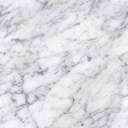 Operator Economic..........................(denumirea)CENTRALIZATOR DE PREŢURI Se va oferta tot pachetul. Nu se acceptă oferte parțiale în cadrul pachetului și nici oferte alternative.Semnătura ofertantului sau a reprezentantului ofertantului                    .....................................................Numele  şi prenumele semnatarului				        .....................................................Capacitate de semnătura					        .....................................................Detalii despre ofertant Numele ofertantului  						        .....................................................Ţara de reşedinţă					                    .....................................................Adresa								        .....................................................Adresa de corespondenţă (dacă este diferită)			        .....................................................Adresa de e-mail                                                                                    .....................................................Telefon / Fax							        .....................................................Data 						                                 .....................................................FORMULARUL nr.4OFERTANTUL__________________   (denumirea/numele)PROPUNERE TEHNICĂSemnătura ofertantului sau a reprezentantului ofertantului                    .....................................................Numele  şi prenumele semnatarului				        .....................................................Capacitate de semnătura					        .....................................................Detalii despre ofertant Numele ofertantului  						        .....................................................Ţara de reşedinţă					                    .....................................................Adresa								        .....................................................Adresa de corespondenţă (dacă este diferită)			        .....................................................Adresa de e-mail                                                                                    .....................................................Telefon / Fax							        .....................................................Data 							                    ....................................................FORMULARUL nr.5         declaratie privind SĂNATATEA ȘI SECURITATEA ÎN muncĂSubsemnatul, ........................... (nume și prenume), reprezentant împuternicit al ……………………….. (denumirea operatorului economic), declar pe propria răspundere că mă anagajez să prestez ............................. pe parcursul îndeplinirii contractului, în conformitate cu regulile obligatorii referitoare la condițiile de muncă și de protecție a muncii, care sunt în vigoare în România.De asemenea, declar pe propria răspundere că la elaborare ofertei am ținut cont de obligațiile referitoare la condițiile de muncă și de protecție a muncii, și am inclus costul pentru îndeplinirea acestor obligații.Totodată, declar că am luat la cunoştinţă de prevederile art 326 « Falsul în Declaraţii » din Codul Penal referitor la « Declararea necorespunzătoare a adevărului, făcută unui organ sau instituţii de stat ori unei alte unităţi în vederea producerii unei consecinţe juridice, pentru sine sau pentru altul, atunci când, potrivit legii ori împrejurărilor, declaraţia făcuta serveşte pentru producerea acelei consecinţe, se pedepseşte cu închisoare de la 3 luni la 2 ani sau cu amenda »Semnătura ofertantului sau a reprezentantului ofertantului                     .....................................................Numele  şi prenumele semnatarului				        .....................................................Capacitate de semnătura					        .....................................................Detalii despre ofertant Numele ofertantului  						        .....................................................Ţara de reşedinţă					                    .....................................................Adresa								        .....................................................Adresa de corespondenţă (dacă este diferită)			        .....................................................Adresa de e-mail                                                                                    .....................................................Telefon / Fax							        .....................................................Data 							                     .....................................................NR.Crt.Denumirea serviciuluiUMCantitatea solicitatăU.MPreț unitar RON fără TVAPreț total RON fără TVA Taxa pe valoare adăugată RON012345=3*46=5*5%1Servicii de catering - coffe breakpers1402Servicii de servire masă - cinăpers20Total NR.CRT.Cerinţe autoritate contractantăPROPUNERE TEHNICĂ OFERTANT11. Servicii de catering coffe breakData: 23.10.2019 Număr persoane: 30Ora: 17.00 Locul de prestare: Facultatea de Inginerie, Strada Domnească nr. 111, Corp M, Sala AN007Servicii asigurate:	logistica și personalul necesar prestării serviciilorTip servire: bufet tip cocktailLogistica solicitată:- amenajare buffet cu mese și fețe de masă- 15 mese de cocktail cu fețe de masă- platouri inox /sticlă/ porțelan și clești inox- farfurii gustare, desert și fructe, din porțelan- tacâmuri din inox- pahare din sticlă- cești cafea și câni ceai din porțelan- dispensere din inox pentru băuturi calde (cafea și ceai)- dispensere din sticlă pentru limonadă- spatule, șervețele și alte consumabile- personal calificat (4 ospătari)Structura meniu /persoană:- cafea, 100 ml- ceai, 200 ml (3 sortimente)- zahăr alb/brun, îndulcitor, lapte condensat, lămâie feliată, miere de albine - nelimitat- apă minerală carbogazoasă/plată, 500 ml- băuturi răcoritoare carbogazoase și necarbogazoase, 250 ml- nectaruri din fructe și limonadă cu lămâie, miere și mentă, 250 ml- asortiment de aperitive: gustări pe bază de brânzeturi, legume, pește și carne – 300g (minim 10 sortimente)- produse de patiserie-cofetărie, 150 g (minim 6 sortimente)- fructe, 200 g2. Servicii de catering coffe breakData: 24.10.2019 Număr persoane: 110Ora: 16.30 Locul de prestare: Facultatea de Inginerie, Strada Domnească nr. 111, Corp D, Etaj IServicii asigurate:	 logistica și personalul necesar prestării serviciilorTip servire: bufet tip cocktailLogistica solicitată:- amenajare buffet cu mese și fețe de masă- 15 mese de cocktail cu fețe de masă- platouri inox /sticlă/ porțelan și clești inox- farfurii gustare, desert și fructe, din porțelan- tacâmuri din inox- pahare din sticlă- cești cafea și căni ceai din porțelan- dispensere din inox pentru băuturi calde (cafea și ceai)- dispensere din sticlă pentru limonadă- spatule, șervețele și alte consumabile- personal calificat (4 ospătari)Structura meniu /persoană:- cafea, 100 ml- ceai, 200 ml (3 sortimente)- zahar alb/brun, îndulcitor, lapte condensat, lămâie feliată, miere de albine - nelimitat- apă minerală carbogazoasă/plată, 500 ml- băuturi răcoritoare carbogazoase și necarbogazoase, 250 ml- nectaruri din fructe și limonadș cu lămâie, miere și mentă, 250 ml- asortiment de aperitive: gustări pe bază de brânzeturi, legume, pește și carne – 300g (minim 10 sortimente)- produse de patiserie-cofetărie, 150 g (minim 6 sortimente)- fructe, 200 g3. Servicii de servire masă cină Data: 24.10.2019Număr persoane: 20Ora: 20:00 Locul de prestare: la restaurantul propus de ofertantPrestatorul va asigura servirea mesei la sediul propriu, într-un restaurant clasificat 3*, aflat la o distanță de maxim 2 km de locația unde se desfășoară evenimentul și anume Facultatea de Inginerie, Strada Domneasca nr.111, precum și personalul necesar realizării serviciilor contractate (servire masă, asigurare debarasări).  Servicii asigurate:	 logistica și personalul necesar prestării serviciilorTip servire: set-menu (servire individuală la masă)Logistica solicitată:- mese rotunde cu fețe de masă și scaune- farfurii starter, fel de bază și desert, din porțelan- tacâmuri din inox- pahare din sticlă- cești cafea din porțelan- șervețele și alte consumabile- personal calificat (2 ospătari + 1 șef de sală)Meniu cină/persoană (cantități finite, după procesarea termică a materiilor prime alimentare):Starter – 350 gSomon salbatic gravlax și ton roșu în crustă de susan mixt, cu ou de prepeliță poșat în sos de sfeclă roșie și sos de soia caramelizat, piure din mazăre, legume în alge marine, microplanteMain course – 450 gProsciutto-wrapped turkey rollMușchiuleț de porc sous-vide in sos teriyakySos de vin roșuSpumă din dovleac aromat Zucchini cu parmezan și ierburi aromaticeArdei copt umplut cu brânză de capră și chivas proaspătSpecialități panificație (cu semințe, secară, graham etc.) – 80 gDesert – 120 gMousse din ciocolată neagră belgiană și ciocolată albă belgiană, cu mascarpone și fructe de pădure proaspete (monoporție)BăuturiApă minerală carbogazoasă și plată, ambalată în sticlă 0.75 l – 1 st.Cocktail non-alcoolic (Shirley Temple – nectar de cireșe, suc de lămâie, Ginger Ale, cireașă și portocală) – 90 mlFresh din fructe (portocale, grapefruit, kiwi și mere) – 200 mlLimonadă cu limes, miere de albine și mentă – 200 mlCafea espresso servită cu lapte condensat, zahăr brun/alb, biscuit cafea, ciocolată – 1 buc.Ofertantul va asigura toată logistica și personalul necesare desfășurării evenimentelor.Ofertantul trebuie să dețină autorizație sanitară veterinară și pentru siguranța alimentelor pentru codurile CAEN 5621 sau 5610 (sau documente echivalente) valabilă la data limită de depunere a ofertei (se va prezenta copia conform cu originalul).